SERVITIZZAZIONE: PERCORSO DI IMPLEMENTAZIONE PER LE AZIENDEIl percorso proposto prevede il trasferimento di conoscenze e metodi sulla servitizzazione  e la concreta applicazione di queste conoscenze per un progetto di servitization all'interno dell’impresa. Il corso prevede momenti in presenza, alternati da sessione online, visite in azienda ed esercitazioni: ogni impresa ha un tutor quale punto di riferimento per informazioni e dubbi e che illustrerà di volta in volta gli esercizi preparatori da svolgere. Durata: 6 mesi | 5 workshop in presenza, 2 partecipanti per impresa, 1 tutor ogni due imprese;I partecipanti devono essere figure che conoscano bene l’azienda e possano influenzarne le strategie (es. titolare, direttore produzione, CEO/CTO, responsabile marketing);Target: PMI manifatturiere, non competitor tra loro | massimo 7Risultato atteso: ogni impresa elabora il proprio “servitization concept” + un piano di implementazionePartenza Attività: ultimo trimestre 2022Costo (indicativo):   IL PROGRAMMA È SUDDIVISO IN DUE TRIMESTRIAZIENDA ______________________________________SITO __________________________________________LINKEDIN ______________________________________PARTECIPANTI ALL’ATTIVITA’ (nome cognome ruolo azienda)1)_________________________________________2)_________________________________________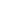 VOGLIO rimanere aggiornat* sulle opportunità del Polo e ricevere la Newsletter                SI                Per partecipare al percorso, occorre inviare il modulo QUI e inviarlo a segreteria@mesap.it  entro venerdì 5 agosto 2022. Seguiranno informazioni sulle modalità di pagamento della fee, date e luogo del percorso che sarà comunque a Torino in una zona centrale e facilmente raggiungibileLA PARTENZA DEL PERCORSO È SUBORDINATA ALLA PARTECIPAZIONE ALMENO 5 AZIENDE.Per maggiori informazioni è possibile contattare il nostro technology manager Paolo Dondo p.dondo@advisor.mesap.it 
L’iniziativa si inscrive nel quadro delle attività del sistema dei Poli di innovazione piemontesi per favorire lo sviluppo e la competitività del territorio e nella strategia di capitalizzazione ed exploitation di progetti europei per supportare le PMI manifatturiere nella trasformazione digitale.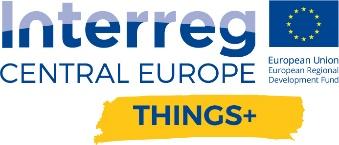 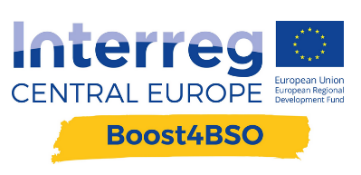 1.500 Euro per le associate MESAP 3.000 Euro per le imprese non associate PRIMO TRIMESTREWEEK 1Service innovation, una metodologia per le PMI manifatturiere - webinar introduttivoWEEK 2/3Assegnazione dei tutor, primo incontro e lavoro preparatorioWEEK 3Primo workshop (in presenza, 2 pax per impresa)
Identificazione del/i prodotto/i da servitizzare: analisi “inside-out”WEEK 4/5Follow up e esercizi di approfondimento con il supporto del tutorWEEK 6Secondo workshop (in presenza, 2 pax per impresa)
Analisi “outside-in”: focus sul cliente e identificazione delle opportunità esogene  WEEK 7/8Follow up e completamento esercizi con il supporto del tutor
Visita in azienda da parte del tutorWEEK 9Terzo workshop intensivo (2 giorni, in presenza, 2 pax per impresa)
Design del progetto di servitizzazione e analisi dei principali cambiamenti sul business model (nella seconda giornata pitch del concept di servitizzazione con giuria esterna)WEEK 10/12Debriefing individuale tutor-impresa
Approvazione del progetto di servitizzazione da parte del board aziendale (milestone)
Definizione della roadmap individuale per la seconda parte del percorsoSECONDO TRIMESTREWEEK 1Quarto workshop di gruppo su piano di implementazioneWEEK 2-5Stesura del piano di implementazione individuale delle imprese con il supporto dei tutorWEEK 6Prima consulenza individuale da parte del coach sul piano di implementazioneWEEK 7Quinto workshop su strategia di commercializzazione e internazionalizzazione (in presenza o virtuale)WEEK 8/9Stesura del piano di go-to-market individuale da parte delle imprese con il supporto dei tutorWEEK 10Seconda consulenza individuale da parte del coach sul piano di go-to-marketWEEK 12Chiusura programma (evento in presenza)